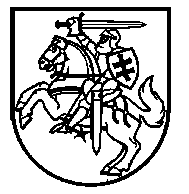 LIETUVOS RESPUBLIKOS UŽSIENIO REIKALŲ MINISTERIJABiudžetinė įstaiga, J. Tumo-Vaižganto g. 2, 01108 Vilnius, tel. (8 5)  236 2444, faksas (8 5)  236 2626El. p. urm@urm.lt, http://www.urm.lt Duomenys kaupiami ir saugomi Juridinių asmenų registre, kodas 188613242Lietuvos Respublikos užsienio reikalų ministerija, vadovaudamasi Lietuvos Respublikos asmenų delegavimo į tarptautines ir Europos Sąjungos institucijas ar užsienio valstybių institucijas įstatymo 7 straipsniu, teikia šią išvadą:deleguoto nacionalinio eksperto pareigos Europos Komisijos Kaimynystės politikos ir plėtros derybų generaliniame direktorate (toliau – NEAR) vidaus reikalų – sienų valdymo,  migracijos politikos ir saugumo politikos (įskaitant organizuotą nusikalstamumą) srityse atitinka nacionalinius delegavimo prioritetus, patvirtintus Lietuvos Respublikos Vyriausybės 2008 m. vasario 6 d. nutarimu Nr. 120 „Dėl delegavimo prioritetų ir preliminarių lėšų paskirstymo proporcijų nustatymo“;išlaidos, susijusios su nacionalinio eksperto delegavimu NEAR vidaus reikalų – sienų valdymo, migracijos politikos ir saugumo politikos (įskaitant organizuotą nusikalstamumą) srityse bus padengiamos iš Užsienio reikalų ministerijai tam tikslui skirtų Lietuvos Respublikos valstybės biudžeto asignavimų. PRIDEDAMA. 5 lapai.Ingrida Paulikaitė, tel. 8 5 236 2528, ingrida.paulikaite@urm.ltViešojo valdymo agentūrai2023-04-       Nr. (4.34E)DĖL GALIMYBĖS DELEGUOTI NACIONALINI EKSPERTĄ Į EUROPOS KOMISIJĄMinisterijos kanclerėParašo vietaInga Černiuk